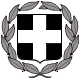 ΕΛΛΗΝΙΚΗ ΔΗΜΟΚΡΑΤΙΑΥΠΟΥΡΓΕΙΟ  ΠΑΙΔΕΙΑΣ ΚΑΙ ΘΡΗΣΚΕΥΜΑΤΩΝ ΠΕΡ/ΚΗ Δ/ΝΣΗ Π/ΘΜΙΑΣ ΚΑΙ Δ/ΘΜΙΑΣ ΕΚΠ/ΣΗΣ ΚΡΗΤΗΣΔ/ΝΣΗ Β/ΘΜΙΑΣ ΕΚΠ/ΣΗΣ ΗΡΑΚΛΕΙΟΥΓΕΝΙΚΟ ΛΥΚΕΙΟ ΧΑΡΑΚΑΠΡΟΚΗΡΥΞΗ ΕΚΔΗΛΩΣΗΣ ΕΝΔΙΑΦΕΡΟΝΤΟΣ ΓΙΑ ΤΗΝ ΟΡΓΑΝΩΣΗ ΤΗΣ ΤΕΤΡΑΗΜΕΡΗΣ ΕΚΠΑΙΔΕΥΤΙΚΗΣ ΕΚΔΡΟΜΗΣ ΤΗΣ Γ΄ ΤΑΞΗΣ ΤΟΥ  ΓΕΛ ΧΑΡΑΚΑ ΣΤΑ ΧΑΝΙΑΤο  Γενικό Λύκειο Χάρακα προκηρύσσει εκδήλωση ενδιαφέροντος για την πολυήμερη εκπαιδευτική εκδρομή των μαθητών της Γ' τάξης στα Χανιά για 4 ημέρες- 3 διανυκτερεύσεις και προσκαλεί τα τουριστικά γραφεία να υποβάλουν τις προσφορές τους σύμφωνα με τους παρακάτω όρους :  Πραγματοποίηση εκδρομής στο χρονικό διάστημα από Τετάρτη 13/04/2022(πρωί) έως Σάββατο 16/04/2022 (απόγευμα).Μετακίνηση Χάρακας – Χανιά και επιστροφή (πριν τις 21:00).2. Αριθμός μαθητών: περίπου 30. 3.  Αριθμός συνοδών καθηγητών: 3.4. Αριθμός διανυκτερεύσεων: 3.  Τα καταλύματα θα πρέπει να είναι ασφαλή (κατάσταση κτηρίου και περιοχή), κατηγορίας  3 ή περισσότερων αστέρων  σε κεντρικό σημείο των Χανίων,  ενώ θα προσφέρουν οπωσδήποτε πρωινό. Η κατανομή των μαθητών να είναι σε όμορους ορόφους. Τα δωμάτια μπορούν να είναι δίκλινα, τρίκλινα ή και τετράκλινα για τους μαθητές (με κανονικά κρεβάτια όμως και όχι με ράντζα) και μονόκλινα για τους συνοδούς καθηγητές. Θα πρέπει να υπάρχει δυνατότητα παροχής ενός επιπλέον δωματίου σε περίπτωση διάγνωσης θετικού κρούσματος COVID-19. 5. Το πρόγραμμα της εκδρομής θα μπορεί να διαμορφωθεί ελεύθερα από τον αρχηγό, το συνοδό καθηγητή και τους μαθητές και θα οριστικοποιηθεί τουλάχιστον 1 εβδομάδα πριν την αναχώρηση. Θα συνεκτιμηθούν οπωσδήποτε οι προτάσεις των τουριστικών γραφείων που θα αναφέρονται στις αντίστοιχες προσφορές τους. Πρόθεση του σχολείου είναι να πραγματοποιηθούν 3 εκδρομές: α)  Θέρισο, Μάλεμε. β) Βοτανικό πάρκο (Φουρνές). γ) Ρέθυμνο και Αρκάδι κατά την επιστροφή.6.  Τουριστικό λεωφορείο υπερυψωμένο (όχι διώροφο), τα οποίο θα είναι διαθέσιμο στους μαθητές σε όλη την διάρκεια της εκδρομής και για κάθε δραστηριότητα τους (μετακινήσεις, ξεναγήσεις, βραδινές εξόδους κ.λ.π. ) Πριν την επιβίβαση των μαθητών, το λεωφορείο θα πρέπει να ελεγχθεί, από την αρμόδια αστυνομική αρχή, ότι πληρεί όλες τις προϋποθέσεις που προβλέπονται από την ισχύουσα νομοθεσία (να έχει ελεγχθεί από το ΚΤΕΟ, να είναι εφοδιασμένο με τα απαιτούμενα έγγραφα καταλληλότητας οχήματος, την επαγγελματική άδεια οδήγησης, ελαστικά σε καλή κατάσταση, πλήρως κλιματιζόμενο κλπ.), καθώς και να πληρεί όλες τις προϋποθέσεις ασφάλειας για τη μετακίνηση μαθητών (ζώνες ασφάλειας, έμπειρος οδηγός κλπ.). 7. Υποχρεωτική Ασφάλιση Ευθύνης Διοργανωτή, όπως ορίζει η κείμενη νομοθεσία, καθώς και πρόσθετη ασφάλιση για περίπτωση ατυχήματος ή ασθένειας μαθητή ή συνοδού καθηγητή και μεταφορά του, εάν παραστεί ανάγκη.8. Συνοδός πρακτορείου, καθώς επίσης και συνοδός ιατρός, καθ’ όλη τη διάρκεια της εκδρομής.9. Οι χώροι που θα επιλεγούν για εστίαση και ψυχαγωγία των μαθητών πρέπει να διαθέτουν νόμιμη άδεια λειτουργίας και να πληρούν τους όρους ασφάλειας και υγιεινής.10. Αποδοχή από το πρακτορείο ποινικής ρήτρας σε περίπτωση αθέτησης, από τη μεριά του, οποιουδήποτε από τους όρους του συμβολαίου (εγγυητική επιστολή με παρακράτηση ποσού που θα καθορίσει το σχολείο, με ελάχιστο το 15% του συνολικού κόστους).11. Πρόβλεψη διαχείρισης της περίπτωσης μη πραγματοποίησης της εκδρομής, λόγω ανωτέρας βίας (καιρικές συνθήκες, κλπ).12. Σε μαθητή που για λόγους ανωτέρας βίας ή ασθενείας- ματαιωθεί η συμμετοχή του στην εκδρομή να επιστραφεί το ποσό συμμετοχής του στην εκδρομή.13. Επιβεβαίωση της κράτησης των δωματίων στο ξενοδοχείο. Για τις παραπάνω υπηρεσίες ζητείται το συνολικό κόστος της εκδρομής, αλλά και το κόστος ανά μαθητή, συμπεριλαμβανομένου του ΦΠΑ.Τα ενδιαφερόμενα Πρακτορεία καλούνται να υποβάλουν, στο γραφείο της Διεύθυνσης του  Γενικού Λυκείου Χάρακα, αποκλειστικά σφραγισμένες προσφορές, το αργότερο μέχρι την Παρασκευή  18/03/2022 και ώρα 12:00. Οι προσφορές θα περιγράφουν αναλυτικά τις προσφερόμενες υπηρεσίες και τις πιθανές ενδεχόμενες βελτιωτικές προτάσεις και θα είναι σύμφωνες με την Υ.Α. 33120/ΓΔ4 ΦΕΚ τ.β αρ.φύλλου 681/6-03-2017 καθώς και  κάθε  σχετική νομοθεσία. Κάθε προσφορά θα πρέπει οπωσδήποτε να συνοδεύεται από υπεύθυνη δήλωση κατοχής του ειδικού σήματος λειτουργίας τουριστικού πρακτορείου, καθώς και 1 φωτοαντίγραφό του. Επιπλέον, στον φάκελο της προσφοράς θα υπάρχει απαραίτητα CD ή άλλο οπτικό μέσο με την προσφορά σε ηλεκτρονική μορφή (doc ή pdf), ώστε να είναι εύκολη η ανάρτησή της στο διαδίκτυο. Γίνονται δεκτές προσφορές και με email,  κλειδωμένες. Όσες προσφορές δεν φτάσουν έγκαιρα μέχρι την παραπάνω ημερομηνία ή αποσταλούν με διαφορετικό τρόπο (π.χ. με e-mail χωρίς κωδικό, με ανοικτό φάκελο ή χωρίς φάκελο) ή συνοδεύονται από κενό CD, δεν θα αξιολογηθούν. Η αποσφράγιση των προσφορών θα γίνει από την αρμόδια Επιτροπή του Γενικού Λυκείου Χάρακα την Δευτέρα 21/03/2022 και ώρα 11:00 στο Γραφείο της Διεύθυνσης και θα επιλεγεί αυτή που θα είναι σύμφωνη με τις παραπάνω προϋποθέσεις της σχετικής πρόσκλησης εκδήλωσης ενδιαφέροντος, θα κριθεί ως η πλέον κατάλληλη και ευέλικτη για διαμόρφωση, σύμφωνα με το παιδαγωγικό μέρος της εκδρομής, κι επιπλέον θα είναι συνολικά η πλέον συμφέρουσα οικονομικά.  	     Ο Αναπληρωτής Διευθυντής                                                                                               Γεργεριτάκης ΕμμανουήλΤαχ. Δ/νση:Χάρακας Μονοφατσίου, Τ.Κ. 70010Πληροφορίες:Γεργεριτάκης ΕμμανουήλΤηλ.:28930 22145E-mail:mail@lyk-charak.ira.sch.gr